「以人為本」的冷靜計劃﹙二﹚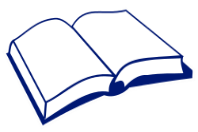 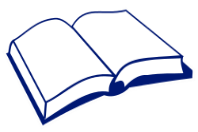                             這些事物令我感到擔憂或焦慮：	                       這些事物令我感到平靜和放鬆：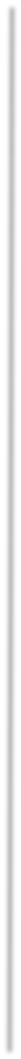 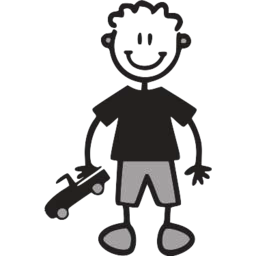 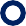 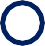 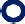 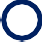 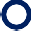 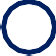 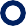 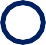 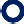 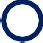 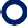 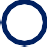 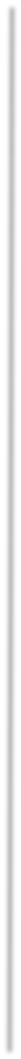 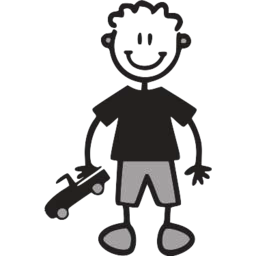 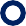 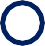 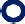 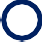 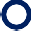 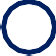 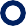 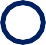 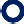 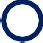 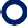 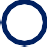 